          Н О В О П Е Т Р І В С Ь К А     З О Ш І-ІІІ С Т У П Е Н І В  Алгоритм впровадження  науково-методичної проблеми  «Cоціалізація дітей та учнівської молоді в сучасному освітньому просторі»2015-2016 н.р.(формувальний етап)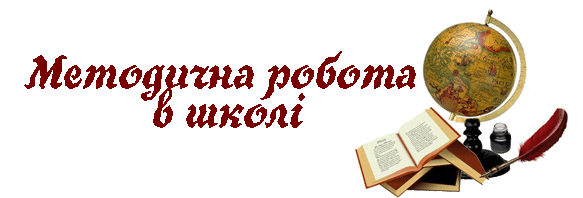                                                       Мета:Спрямувати  роботу педагогічного колективу Новопетрівської  ЗОШ І-ІІІ    на реалізацію науково-методичної проблеми «Cоціалізація дітей та учнівської молоді в сучасному освітньому просторі»( формувальний етап), розробити систему діяльності методичної служби закладу з удосконалення професійної компетентності учителів.Завдання :Проаналізувати науково-теоретичну та методичну літературу з проблеми дослідження. Виявити та схарактеризувати інноваційні засоби соціалізації особистості в сфері   загальноосвітньої  освіти, які впливають на ефективність формування соціальних компетентностей, необхідних для входження в соціум.створити умови для розвитку творчого потенціалу учителів закладу  з метою підвищення науково-методичної та професійної підготовки педагогічних працівників шляхом організації роботи школи молодого учителя, методичних об’єднань учителів-предметників  ,педагогічних читань, конференцій, методичних тижнів, педагогічних рад;організувати  роботу педагогів з питання впровадження в практику нових прогресивних ідей, технологій навчання і виховання, досягнень сучасної педагогічної науки і техніки;сприяти поширенню передового педагогічного досвіду працівників школи через організацію на базі закладу районних  семінарів, публікації матеріалів у фахових виданнях. оновлення змісту освітньої діяльності навчального закладу, форм і методів взаємодії з іншими соціальними інститутами на основі розробленої  структури (моделі) соціалізуючого освітнього простору.Актуальність:Інноваційна школа – це школа, яка допомагає працівникам рухатись вперед, розвиватися.  Головними завданнями освіти в Україні є виховання громадянина України, формування соціально зрілої, працелюбної, творчої особистості, якій притаманно почуття власної гідності, повага до прав і свобод людини, свідоме ставлення до обов’язків людини і громадянина, гордість за свою Батьківщину, здатність до саморозуміння і самовдосконалення, активної участі у соціальному житті країни. Тому завдання школи -   забезпечити розбудову такого освітнього простору,  у якому особистість з раннього дитинства усвідомлювала б свою суспільну значущість і через систему ціннісних ставлень набувала досвіду взаємодії з соціумом.  	Це, у свою чергу, потребує від педагогів переглянути традиційні підходи до процесу соціалізації дитини та учнівської молоді з огляду на проблеми, які пов'язані з підготовкою спеціалістів до його здійснення та  обумовлені не тільки  суспільними  викликами сьогодення, але й протиріччями в галузі освіти:                                     - між розвиненими професійними компетентностями педагога та все ж таки спрямуванням його професійної діяльності на «середнього» учня та недостатньо свідомого оцінювання результатів його діяльності в шкільні роки;- між застосуванням діяльнісного підходу в організації позакласної та позаурочної виховної роботи (рольовий та проектний підхід) та рівнем правової свідомості учнів, сформованістю їхніх ціннісних ставлень, що призводить до випадків протиправної поведінки, випадків жорстокого ставлення підлітків та юнацтва один до одного;- між широким упровадженням державно-громадським управління навчальними закладами  та реальною дією органів самоврядування в   школі,   що призводить все ж таки до авторитарного, однобокого вирішення проблемних питань без урахування позиції учасників навчально-виховного процесу, ресурсів місцевої громади, унаслідок чого зростає чисельність  обґрунтованих скарг у державні органи влади, а також  конфліктів між учителями та учнями, учителями та батьками. Саме на подолання цих негативних явищ в освітньому просторі й пошук більш ефективних шляхів, форм і методів соціалізації особистості  має бути направлена методична робота – один з важелів управління навчально – виховним процесом, спрямованим на виховання в учителів вимогливості до своєї праці, бажання знаходити раціональні методи навчання й виховання.     Внутрішньошкільна методична робота спрямована на розвиток професійної компетентності, виявлення творчого потенціалу всього колективу, вироблення інноваційного стилю діяльності.Методична робота становить цілісну систему взаємопов’язаних дій і заходів, спрямованих на всебічне підвищення професійного рівня всього педагогічного колективу. На розвиток ініціативи і творчості кожного учителя зокрема і загалом – на підвищення результативності навчально-виховного процесу, досягнення оптимальних результатів у навчанні та вихованні.Форми та методи роботи:Педагогічні ради, інструктивно - методичні наради, наради при директорі, педагогічні читання та конференції.Відвідування уроків, позакласних заходів з метою дослідження впливу професійної компетенції вчителів на формування компетентного випускника школи.Діагностика, анкетування вчителів, учнів та їх батьків, моніторинг освітніх результатів та їх динаміка.Експертиза результатів моніторингу.Видання наказу про підсумки роботи педагогічного колективу школи над науково методичною проблемою.Очікувані результатиСистемні перетворення педагогічної діяльності щодо створення позитивного іміджу закладу приведуть до:підвищення  професійної майстерності педагогів щодо здійснення процесу соціалізації особистості, соціалізуючої  спрямованості педагогічних інновацій; підвищення якісних показників навчальних досягнень учнів;поліпшення міжособистісних стосунків між учасниками навчально-виховного процесу, правової освіти  неповнолітніх ;підготовки конкурентоспроможних випускників, здатних адаптуватися до змін у соціально – економічному середовищі, конкурувати на українському та європейському ринках праці.                                                            Зміст роботи :Самоосвіта та самовиховання учнів як одна з умов самореалізації та саморозвитку особистості.Наукове обґрунтування досвіду роботи творчих вчителів, розробка його впровадження.Корективи педагогічної діяльності.Вивчення освітніх результатів учнів.
Основні завдання:продовження початих нововведень,  забезпечуючи системний підхід до реалізації мети науково-методичної проблеми; узагальнення, корекція та впровадження в практику роботи вчителів перспективного педагогічного досвіду з питання соціалізації навчання та виховання. - поточне оцінювання заданих параметрів, що дозволить вчасно здійснити якісну корекцію та з'ясувати об'єкти, які варто розвивати особливо;-  визначення   слабких сторін      роботи, які не мають певного впливу на розв'язання проблеми та вчасно відмовитися від них або замінити на більш ефективні.  СИСТЕМА РОБОТИ НАД НАУКОВО - МЕТОДИЧНОЮ ПРОБЛЕМОЮ ШКОЛИ № Форми роботи Методи роботи Термін Відповідальний      2015-2016 н.р. –формувальний етап       2015-2016 н.р. –формувальний етап       2015-2016 н.р. –формувальний етап       2015-2016 н.р. –формувальний етап       2015-2016 н.р. –формувальний етап  1. Попередня діагностика. Анкетування педагогічного колективу. Вивчення реального рівня професійності учителів, творчих здібностей, особистісних потреб та інтересів. анкетування травень заступник  директора2. Засідання творчої групи (директор, заступники директора, голови ШМО) лекція, доповіді, обробка даних анкетування травень директор 3. Засідання методичної ради  щодо визначення   плану роботи над науково – методичною проблемою школи. бесіда травень   заступники директора, члени МР 4Педагогічна рада 4.1«Шляхи підвищення ефективності уроку у початковій школі» (дискусія)4.2«Виховний аспект змісту освіти. Створення соціалізую чого освітнього середовища навчального заходу»доповіді, обмін досвідомлистопад5. Теоретичний семінар «Теоретико-методологічні засади процесу соціалізації дітей та учнівської молоді в сучасному освітньому просторі».виступи   вересень заступник  директора6. Засідання ШМО «Методичне та теоретичне обґрунтування засад, форм і методів   роботи з науково – методичної проблеми школи». вивчення та аналіз документації, науково - методичної літератури   листопад - грудень заступники директора 7. Складання переліку літератури з для самостійної роботи учителів. робота з документацією, систематизація жовтень Заступник  директора 8. Самоосвіта учителів. Вивчення різноманітних джерел літератури, її науковий аналіз. вивчення та аналіз документації, методичної літератури вересень – грудень заступники директора, бібліотекар 9 Засідання творчої групи вчителів початкових класів  «Інтерактивні ігрові технології як засіб розвитку, саморозвитку, самореалізації особистості»доповіді, анкетування січень, директор, заступники директора 10Тренінг  «Система роботи школи з батьками»директор заступники директора11. Батьківські збори «Кроки до життєвого успіху». доповіді Вересеньжовтень директор заступники директора12Семінар-практикум «Інноваційні процеси в початковій школі як шлях до якісної освіти»Виступи анкетуванняобговореннясіченьзаступник  директоракерівник   семінару13Робота волонтерських загонів « Факел»Протягом рокуПедагог - організатор14 Робота клубу «Світ професій»Протягом рокуПедагог - організатор15Круглий стіл за участю громадськості «Обираємо професію – обираємо життя» (профорієнтація).виступиквітеньзаступник голови МР16МО УЧИТЕЛІВ-ПРЕДМЕТНИКІВ:-   Система роботи  з обдарованими учнями -   Врахування соціалізуючого компоненту змісту освіти при вивченні навчальних дисциплін. виступижовтеньберезеньГолови МО17Співпраця з громадськими організаціями ( сільська рада, ФАП, будинок культури)Протягом рокуВчителі школи18Творчі звіти вчителів, які атестуються19ВИСТАВКИ ПЕДАГОГІЧНИХ ДОСЯГНЕНЬ:«Інноваційний пошук педагогів»«Розвиток соціального партнерства в школі. Проблеми і досягнення»20Реалізація моделі соціалізую чого простору « Школа сприяння здоров’я – дорога в майбутнє»Згідно плануПротягом року педколектив21НАУКОВО-ПРАКТИЧНА КОНФЕРЕНЦІЯ  Підсумки науково-методичної роботи вчителів у 2015-2016 н.ртравеньДиректорЗаступник директора